ZABAWY I ĆWICZENIA GIMNASTYCZNE20.04.200r.- 24.04.2020r.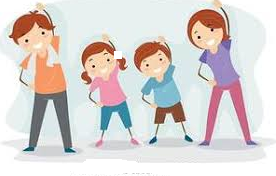 WITAM SERDECZNIE WSZYSTKIE DZIECI I RODZICÓWI ZAPRASZAM DO ZABAW RUCHOWYCH.Dzisiaj proponuję trochę zabaw przy muzyce z gazetami.Przygotujcie proszę stare gazety. Ustawcie też włączony laptop w bezpiecznej odległości – będzie potrzebna muzyka i filmik.  Ściągnijcie buciki i zaczynamy.Każde ćwiczenie wykonujemy po kilka razy według możliwości dziecka.  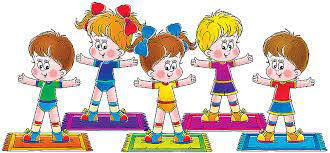 1. „Taniec Zygzak”. Na początek proponuję rozgrzewkę przy muzyce. Proszę o włączenie filmiku i naśladowanie ruchów. Link poniżej:https://www.youtube.com/watch?v=xm93WFJ7bNsTeraz potrzebne będą nam gazety i muzyka.2. „Zabawy z gazetami” –  Swobodne machanie gazetami przy muzyce według poleceń słownych rodzica – wysoko, nisko, jedną ręką, drugą ręką.Link do muzyki:  https://youtu.be/Wqji7p_5WRI?t=273. „Ruch przy muzyce” – improwizacja ruchowa w rytm melodii, trzymając gazetę na głowie, na ramieniu, na otwartej dłoni. Proszę pochwalić dziecko za kreatywność jego ruchów.Link do muzyki:  https://youtu.be/nnytYygiZ6o?t=1194. Ćwiczenie dużych grup mięśniowych – w  lekkim rozkroku wspięcie na palcach, uniesienie złożonej gazety nad głową, przysiad ułożenie gazety na podłodze.5. „Kałuża” – dziecko podskakuje obunóż, na jednej nodze, na drugiej nodze  na rozłożonej gazecie.6. „Wycieranie plamy na podłodze” – dziecko stoi w dużym rozkroku, wykonuje skłon w przód i przesuwa złożoną gazetę między stopami w tył i w przód naśladując wycieranie podłogi.7. „Wirujące gazety” – dziecko podrzuca gazetę w górę i naśladuje ruchem swojego ciała opadającą gazetę.8. „Noszenie gazety” -  ćwiczenie równowagi - marsz ze złożoną gazetą na głowie.9. „Froterujemy podłogę” – gazeta między kolanami – dziecko wykonuje małe skoki obunóż w różnych kierunkach, tak by gazeta nie wypadła10. „Poślizgi” – ćwiczenie mięśni grzbietu. Na gazecie poślizgi po podłodze w przód – klatka piersiowa przywarta do podłoża, głowa uniesiona, broda przyciągnięta.11. „Byczki” – zabawa z rodzicem. Dziecko i rodzic wkładają między swoje czoła gazetę, ręce trzymają tyłu. Zadanie polega na przejściu po wyznaczonej wcześniej trasie, nie upuszczając gazety.12. „Gazetowe kulki” – dziecko ugniata kulki z gazety dłońmi, tak aby kulka się mocno trzymała. - Swobodne podrzuty gazetowej kulki w górę i chwytanie jej- Rzuty gazetowych kul do rodzica i łapanie ich13. „Rzut przez okienko” – dziecko rzuca ugniecione kulki do celu np. między nogi ustawionego krzesełka lub stojącego naprzeciw w dużym rozkroku rodzica.14. Ćwiczenia uspakajające:
- dziecko kładą na stopie gazetową kulkę, stopa oparta na pięcie. W tej pozycji posuwa się do przodu, jednocześnie ręce trzyma z tyłu i utrzymuje prawidłową postawę (głowa patrzy przed siebie),
- w siadzie (kulka między stopami) - unoszenie stóp do góry i delikatne położenie.Na koniec wspólnej zabawy wypijcie szklaneczkę wody.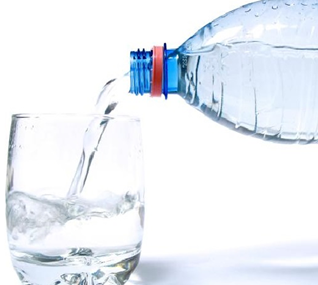 Pozdrawiam.  Aneta Filosek